Asbestos in the Brakes of Manual Hand Pallet Trucks PurposeThis safety alert provides information about the potential presence of asbestos in the brake shoes of manual hand pallet trucks imported from the People’s Republic of China (China).BackgroundIn May 2020, the Australian Competition and Consumer Commission were alerted to the presence of chrysotile asbestos in the brake shoes of manual hand pallet trucks, and manual high-lift pallet trucks, imported between 2009 and 2015. This information related to the wheel systems supplied from China to an overseas manufacturer of pallet trucks and then imported into Australia. Users of the identified equipment in Australia have been contacted as part of a recall by the importer, for removal of the affected brakes. It is possible that other manual hand pallet trucks with identical brake systems originating in China, contain asbestos.    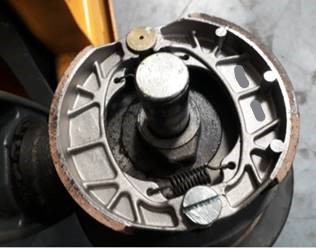 Figure 1: Uncovered brake assembly of an affected manual hand pallet truck 
Asbestos in imported productsWhile asbestos has been prohibited in Australia since December 2003, in some countries it is still used in manufactured products. Certification of asbestos-free goods from some overseas manufacturers have been found not to meet Australian requirements. The importation, manufacture, supply, sale and use or reuse of asbestos and asbestos-containing products is not permitted, except under very limited circumstances. Some supplier countries may classify goods with low levels of asbestos as ‘asbestos-free’. In Australia, any level of asbestos is prohibited for import or use.Risk controlThe design of these types of manual hand pallet trucks typically negates the need for maintenance during the life of the equipment. During normal and proper use, there should be no discharge of asbestos as the brake shoes are fully enclosed. However, if the brakes are repaired, serviced or replaced, there is a risk of exposure to asbestos during the disassembly of the brake shoes. Owners or users of Chinese manufactured manual hand pallet trucks that have concerns about their equipment are advised not to undertake any maintenance, repairs or modifications of the wheels. They should contact the Australian supplier for clarification and/or seek the guidance of an asbestos professional. Action RequiredImporters must ensure they do not import asbestos into Australia. They should be aware of the varying definitions and standards applied in the country of origin and/or supply. Australian regulations apply at the border.When a risk is identified at the border, the Australian Border Force (ABF) will require assurance from the importer, in the form of documentary evidence, that the goods do not contain asbestos. A test report from a NATA accredited laboratory (or equivalent international laboratory) showing no detectable asbestos is the best form of assurance. If adequate assurance is not provided, suppliers will face delays and be responsible for costs incurred when the goods are held at the border for the purposes of sampling and testing. More information is on the ABF website.If a consumer wishes to dispose of equipment they believe may contain asbestos, they should take it to a licensed facility that handles hazardous waste. Further information on the disposal of asbestos waste may be obtained from local government authorities, the relevant environmental protection authority or waste disposal authority in your state or territory.Where do I get advice?If unsure what to do, contact your State/Territory/Commonwealth WHS regulator:This Alert has been developed by the Heads of Workplace Safety Authorities (HWSA) Imported Materials with Asbestos Working Group, whose membership comprises representatives from: Australian Border Force, Asbestos Safety and Eradication Agency, Attorney General’s Department, Australian Competition & Consumer Commission, Comcare, Safe Work Australia, SafeWork NSW, SafeWork SA, NT WorkSafe, Workplace Health and Safety Queensland, WorkSafe ACT, WorkSafe Tasmania, WorkSafe Victoria and WorkSafe WA Product descriptionA manual hand pallet truck (or pallet jack) is a hand operated forklift with a hydraulic system used to move, lift and lower pallets, typically in a warehouse environment. The pallet truck is steered by a wheel at the rear, controlled by tiller-like hand lever which also serves as the pump handle for raising the forks, while a small handle on the lever is pulled to lower the forks. The affected mechanism is a tiller parking brake system with fully enclosed brake shoes within the wheel assembly. Asbestos was located in the brake lining of the shoes as shown.JurisdictionRegulatorContact DetailsWebsiteC’wealthComcare1300 366 979www.comcare.gov.au/QLDWorkplace Health and Safety Qld1300 362 128www.worksafe.qld.gov.au/QLDQLD Gov Asbestos page13 74 68www.asbestos.qld.gov.au/ACTWorkSafe ACT02 6207 3000www.worksafe.act.gov.au/ACTACT Gov Asbestos page13 22 81www.asbestos.act.gov.au/NSWSafework NSW13 10 50www.safework.nsw.gov.au/NSWNSW Gov Asbestos page13 10 50www.asbestos.nsw.gov.au/NTWorksafe NT1800 019 115www.worksafe.nt.gov.au/NTNT Gov Asbestos page1800 019 115www.asbestos.nt.gov.au/SASafeWork SA1300 365 255www.safework.sa.gov.au/SASA Gov Asbestos page1300 365 255www.asbestos.sa.gov.au/TASWorksafe TAS1300 366 322www.worksafe.tas.gov.au/VICWorksafe VIC1800 136 089www.worksafe.vic.gov.au/VICVic Gov Asbestos page1800 136 089www.asbestos.vic.gov.au/WAWorkSafe WA1300 307 877www.commerce.wa.gov.au/WorkSafe